КОМП включает в себя четыре типовых вопросника:(1) Вопросник домохозяйства, (2) Индивидуальный вопросник для женщин в возрасте 15–49 лет,(3) Индивидуальный вопросник для мужчин в возрасте 15–49 лет и (4) Вопросник о детях в возрасте до пяти лет.Благодаря гибкости и модульности построения вопросников КОМП модули, которые не представляют интереса, а также модули, по которым уже имеются высококачественные данные из других источников, могут быть легко удалены.В таблице ниже представлены все четыре вопросника КОМП и порядок следования модулей в каждом из них. За более подробной информацией о структуре вопросников и содержании входящих в них модулей обращайтесь к сайту http://www.childinfo.org.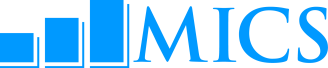 Кластерные обследования по многим показателям (КОМП)Структура типовых вопросниковВопросник домохозяйстваИндивидуальный вопросник для женщин в возрасте 15–49 летИндивидуальный вопросник для мужчин в возрасте 15–49 летВопросник о детях в возрасте до пяти лет Панель информации о домохозяйствеОпись домохозяйстваОбразованиеДетский трудДисциплинирование детейХарактеристики домохозястваПротивомоскитные сетки, обработанные инсектицидомОбработка помещений инсектицидами остаточного действияВодоснабжение и санитарияМытье рукЙодирование солиПанель информации о женщинеСведения о женщине Доступ к СМИ и пользование информационно- коммуникационными технологиямиФертильность или фертильность/история рожденийЖеланность последнего рожденного ребенка Здоровье матери и новорожденногоПослеродовое наблюдение Симптомы заболеванийКонтрацепцияНеудовлетворенная потребность в контрацепции Увечье женских гениталий/ женское обрезаниеОтношение к домашнему насилиюБрак/союзСексуальное поведениеВИЧ/СПИДМатеринская смертностьУпотребление табака и алкоголяУдовлетворенность жизньюПанель информации о мужчине Сведения о мужчине Доступ к СМИ и пользование информационно- коммуникационными технологиямиФертильностьОтношение к домашнему насилиюБрак/союз Сексуальное поведениеВИЧ/СПИДОбрезаниеУпотребление табака и алкоголяУдовлетворенность жизньюПанель информации о ребенке в возрасте до 5 лет ВозрастРегистрация рожденияРазвитие в раннем детствеГрудное вскармливание и пищевой рационИммунизацияЛечение болезней и уход Антропометрия